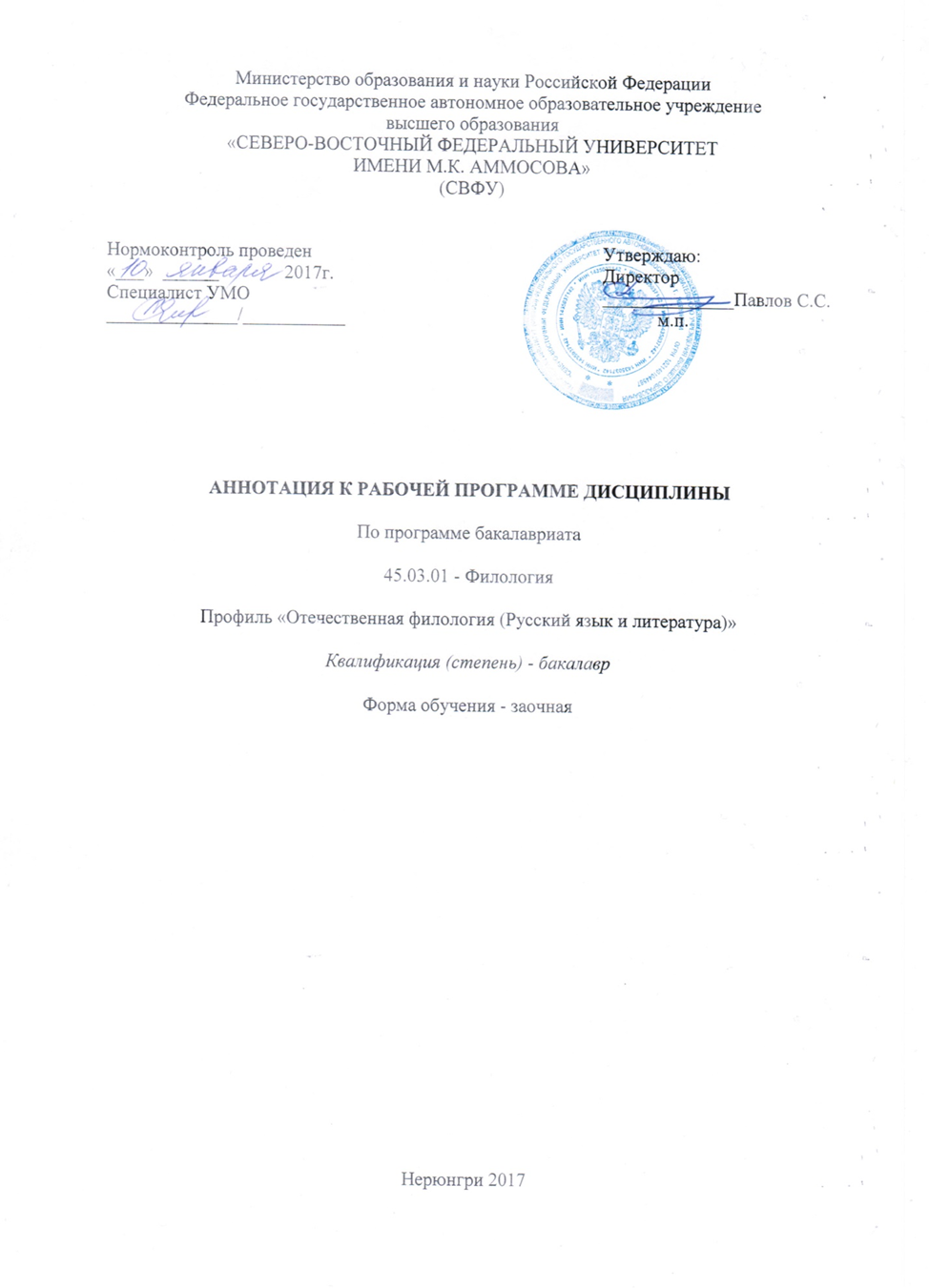 АННОТАЦИЯк рабочей программе дисциплиныБ1.В.ДВ.2.1 Здоровье человека на СевереТрудоемкость 3 з.е.1.1. Цель освоения и краткое содержание дисциплиныЦель освоения дисциплины Б1.В.ДВ.2.1 «Здоровье человека на Севере» - ознакомить студентов с особенностями жизнедеятельности человека в специфических геоклиматических и природных условиях высоких широт, принципами адаптации и сохранения здоровья в условиях Севера.Краткое содержание дисциплины: Понятие здоровья. Человек и окружающая среда. Характеристика геофизических, климатических и природных условий Севера. Основные понятия экологии человека. Адаптация и здоровье «пришлого» и «аборигенного» населения в условиях Севера. Признаки «полярного синдрома». Морфофункциональные особенности коренных жителей Севера. Практические рекомендации по сохранению здоровья и высокой работоспособности в условиях Севера.1.2. Перечень планируемых результатов обучения по дисциплине, соотнесенных с планируемыми результатами освоения образовательной программы1.3. Место дисциплины в структуре образовательной программы1.4. Язык преподавания: русскийПланируемые результаты освоения программы (содержание и коды компетенций)Планируемые результаты обучения по дисциплинеУК-4 - иметь представление об основах экологической безопасности регионов Северо-Востока России и циркумполярных регионов мира.Знать: определения здоровья в формулировке ВОЗ, и в формулировке И.И. Брехмана; виды здоровья; факторы, определяющие здоровье, и их соотношение в формировании и сохранении индивидуального здоровья; геоклиматические факторы риска для здоровья человека при его проживании в условиях Севера; механизмы формирования адаптационных изменений при проживании в условиях Севера; способы и приемы повышения адаптационных возможностей организма; основные принципы здорового образа жизни.Уметь: определять состояние организма (как благополучное или болезненное); поддерживать свой организм в состоянии здоровья; организовать свою жизнь и жизнь своих близких в соответствии с принципами здорового образа жизни, рекомендуемого в условиях Севера.Владеть методиками/практическими навыками: методами и приемами формирования навыков здорового образа жизни и безопасной среды с учетом требования гигиены и охраны труда; методами профилактики нарушений состояния здоровья у лиц, проживающих в условиях Севера.ИндексНаименование дисциплины (модуля), практикиКурсИндексы и наименования учебных дисциплин (модулей), практикИндексы и наименования учебных дисциплин (модулей), практикИндексНаименование дисциплины (модуля), практикиКурсна которые опирается содержание данной дисциплины (модуля)для которых содержание данной дисциплины (модуля) выступает опоройБ1.В.ДВ.2.1Здоровье человека на Севере4Б1.Б.4 Физическая культура и спортБ1.Б.5 Безопасность жизнедеятельности